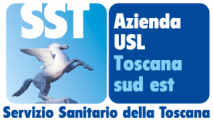 Azienda USL TSE Aggiornamento quotidiano dati CovidProvincia di GrossetoReport del giorno 13 febbraio 2022 Intervallo di riferimento: dalle ore 24 del 11 febbraio alle ore 24 del 12 febbraio 2022Aggiornamento sul grado di utilizzo di posti letto di degenza ordinaria per pazienti ricoverati esclusivamente per sintomatologia Covid:Trend ultima settimana sul grado di utilizzo di posti letto di degenza per pazienti ricoverati esclusivamente per sintomatologia Covid:Aggiornamento sui ricoveri di degenza ordinaria per pazienti ricoverati non per sintomatologia covid ma per altre patologie e risultati positivi al momento del ricovero.Numero di persone guarite nel periodo di riferimento nelle rispettive provincieNumero di tamponi effettuati nel periodo di riferimento per cittadini residenti nelle rispettive provincieNumero di tamponi risultati positivi effettuati nel periodo di riferimento per cittadini residenti nelle rispettive provincieNumero di tamponi risultati positivi effettuati nel periodo di riferimento per cittadini residenti nelle rispettive provincie. Distribuzione per classi di età.Numero di tamponi risultati positivi effettuati nel periodo di riferimento per cittadini residenti nei Comuni dell’Area Vasta Sud Est. Distribuzione per Comune di residenza nella provincia di ArezzoNumero di persone prese in carico dalla ASL TSE per positività al COVID nelle rispettive provincie.Numero di persone classificate come “contatti stretti” nelle rispettive provincieTotale Posti letto occupatiNoteArezzo Pazienti ricoverati in Bolla Covid San Donato Arezzo32Dei pazienti ricoverati in bolla covid circa il 50 % non è vaccinato, circa il 50% è vaccinato con 1 dose o con 2 dosi da più di 120 giorni.TI Covid San Donato Arezzo4Dei pazienti ricoverati in T.I. covid  il 60% non è vaccinato ed il 40% è vaccinato con 1 dose o 2 dosi da più di 120 giorni e presentano gravi patologie pregresse Grosseto Bolla Covid Misericordia Grosseto43Dei pazienti ricoverati in bolla covid circa il 50 % non è vaccinato, circa il 50% è vaccinato con 1 dose o con 2 dosi da più di 120 giorni.TI Covid Misericordia Grosseto5Dei pazienti ricoverati in T.I. covid l' 70% non è vaccinato ed il 30% è vaccinato con 1 dose o 2 dosi da più di 120 giorni e presentano gravi patologie pregresse  .Provincia Lunedì7 feb Martedì8 febMercoledì9 febGiovedì10 feb Venerdì11 febSabato12 febDomenica13 feb Arezzo444445 46 44  4036Grosseto434353  51 50  4948Totale ASL  8787 98  97  94   89 84Lunedì7 feb Martedì8 febMercoledì9 febGiovedì10 feb Venerdì11 feb Sabato12 febDomenica13 feb Ospedale San Donato (AR)13151415131012Ospedale La Gruccia (AR)8888788OspedaleMisericordia (GR)17172219181717Ospedale  Nottola (SI)4433333Ospedale Campostaggia (SI)4443334Ospedale Orbetello (Gr)1134456ProvinciaNumero di Persone GuariteArezzo822Siena542Grosseto502Totale1866ProvinciaTamponi molecolariTamponi AntigeniciTotale TamponiArezzo61019952605Siena81514732288Grosseto65211181770Totale207745866663Asl TSE876Provincia di Arezzo295Provincia di Siena215Provincia di Grosseto223Extra USL143Provincia0-1819-3435-4950-6465-79Over 80Non disponibileArezzo94345947271222Grosseto7026514315117Siena8230412413619ASL TSE24690151114552948Comune Tamponi positivi Anghiari2Arezzo89Badia Tedalda1Bibbiena7Bucine5Capolona2Castel San Niccolò3Castelfranco Piandiscò7Castiglion Fiorentino8Cavriglia7Civitella In Val Di Chiana11Cortona24Foiano Della Chiana9Laterina Pergine Valdarno14Loro Ciuffenna4Lucignano3Marciano Della Chiana5Monte San Savino7Monterchi2Montevarchi28Pieve Santo Stefano4Poppi8San Giovanni Valdarno15Sansepolcro9Subbiano5Talla1Terranuova Bracciolini15ProvinciaNumero di Persone prese in caricoArezzo5282Siena3972Grosseto3916Totale13170ProvinciaNumero di Persone prese in caricoArezzo1489Siena1954Grosseto652Totale4095Persone DeceduteOspedale San Donato Arezzo 1 donna di 89 anni (paziente vaccinata con gravi comorbità e patologie pregresse)1 uomo di 53 anni (paziente non vaccinato con gravi patologie pregresse)Entrambi deceduti il 12 febbraio 2022 Persone DeceduteOspedale Misericordia  Grosseto0